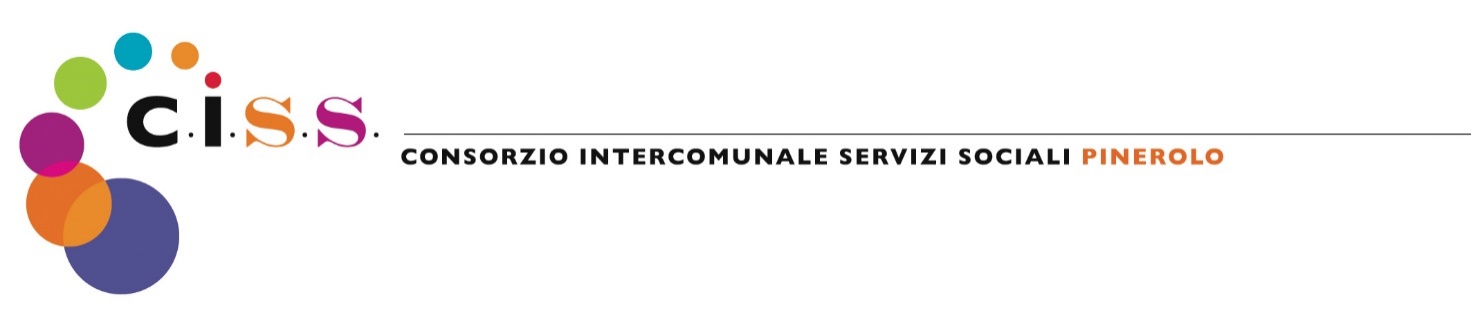 Spett.lePresidente dell’Assemblea Consortile del C.I.S.S. PineroloSig. Adriano MiglioVia Montebello, 3910064 - PINEROLO (TO)OGGETTO: ISTANZA PER LA NOMINA A COMPONENTE DEL CONSIGLIO DI AMMINISTRAZIONE DEL CONSORZIO INTERCOMUNALE SERVIZI SOCIALI (C.I.S.S.) DI PINEROLOIl/La sottoscritto/a ………………………………………………………………………………………………………………………………………………………….Nato/a a………………………………………………………………………………………..  il …………………………………………………………………………….Codice Fiscale………………………………………………………………………………………………………………………………………………………………….Residente a……………………………………………………… Indirizzo………………………………………………………………………………………………..E domiciliato in (inserire solo se diverso dalla residenza): Comune di……………………………………………………….. Indirizzo……………………………………………………………………………………………….Dati di contatto: Tel…………………………………………………….. E-mail………………………………………………………………………………………………………………….PEC …………………………………………………………………………………………………………………………………………………………………………………PROPONELa propria candidatura a componente del Consiglio di Amministrazione (C.d.A.) del Consorzio Intercomunale Servizi Sociali (C.I.S.S.) di PineroloConsapevole che le dichiarazioni false, la falsità negli atti e l’uso di atti falsi comportano l’applicazione delle sanzioni penali previste dall’art. 76 del DPR 445/2000 e la decadenza dai benefici conseguenti	DICHIARA[  ] Di essere in possesso dei requisiti per l’elezione a consigliere comunale; [  ] Di aver preso visione dell’AVVISO PUBBLICO PER L'ELEZIONE DEL NUOVO CONSIGLIO DI AMMINISTRAZIONE DEL CONSORZIO INTERCOMUNALE DEI SERVIZI SOCIALI – PINEROLO; [  ] di non aver riportato condanne penali e di non essere destinatario di provvedimenti che riguardano l’applicazione di misure di prevenzione, di decisioni civili e di provvedimenti amministrativi iscritti nel casellario giudiziale ai sensi della vigente normativa;[  ] di non essere a conoscenza di procedimenti penali pendenti a proprio carico; [  ] di aver riportato le seguenti condanne: ………………………………………………………………………………………………………………………………………………………………………………………...……………………………………………………………………………………………………………………………………………………………………………………….………………………………………………………………………………………………………………………………………………………………………………………..Si allegano:Copia fotostatica del documento di identità del dichiarante;CV professionale corredato dai relativi titoli di studio e professionali; Informativa ai sensi dell'art. 12 e ss Regolamento UE 679/2016 e del d.lgs. n. 196/2003, come modificato dal d.lgs. n. 101/2018. I dati personali raccolti nel presente modulo sono trattati in modo lecito, corretto e trasparente per le finalità connesse al presente avviso ed in particolare per la nomina a componente del Consiglio di Amministrazione del Consorzio Intercomunale Servizi Sociali di Pinerolo. Il trattamento degli stessi avviene ad opera di soggetti impegnati alla riservatezza, con logiche correlate alle finalità e, comunque, in modo da garantire la sicurezza e la protezione dei dati. Per ogni maggiore informazione circa il trattamento dei dati personali e l'esercizio dei diritti di cui agli art. 15 e ss Reg. UE 679/2916, l'interessato potrà visitare il sito: www.cisspinerolo.it. Il titolare del trattamento è il C.I.S.S. di Pinerolo.Pinerolo, lì…………………………………                                                                                     Firma Autografa (o digitale)                                                                                                                                      ………………………………………………………….